本分析係依教育部青年發展署111年青少年生涯探索號計畫，統計111年間本縣青少年生涯探索號計畫服務男女參與比例概況。一、雲林縣111年青少年生涯探索號計畫輔導男女比例統計。本縣於「學生轉銜輔導及服務辦法」施行前即自行辦理高關懷學生跨年段轉銜事宜，希望保障學生輔導權益，增加義務教育階段至高中職的輔導服務聯慣性。如果輔導人員在前端奠定互動基礎，此類學生畢業後較容易掌握動向，也有較高動機參與就學或職涯探索活動。111年服務人數為18人，男性人數為12人(占67%)，女性人數為6人(33%)。圖1、111年青少年生涯探索號計畫服務人數男女統計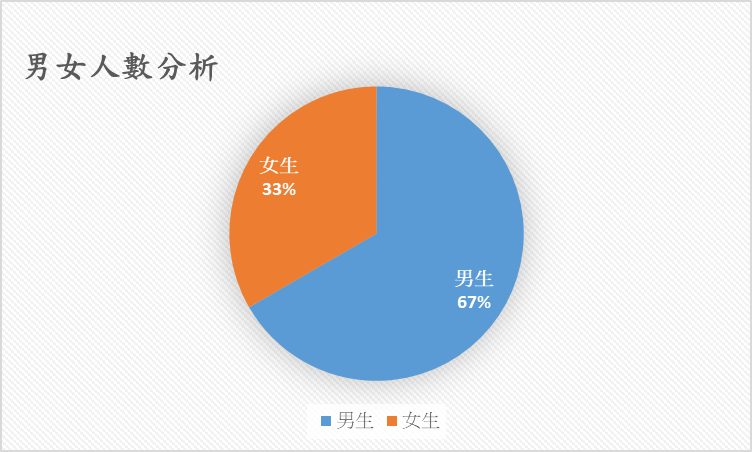 二、111年青少年生涯探號計畫輔導概況男女統計，如下表:表1、111年青少年生涯探索號計畫輔導概況男女統計:＊:其中有2人(男生1人，女生1人)半工半讀，白天工作，晚上就讀進修部。圖2、111年青少年生涯探號計畫輔導概況男女統計(男生):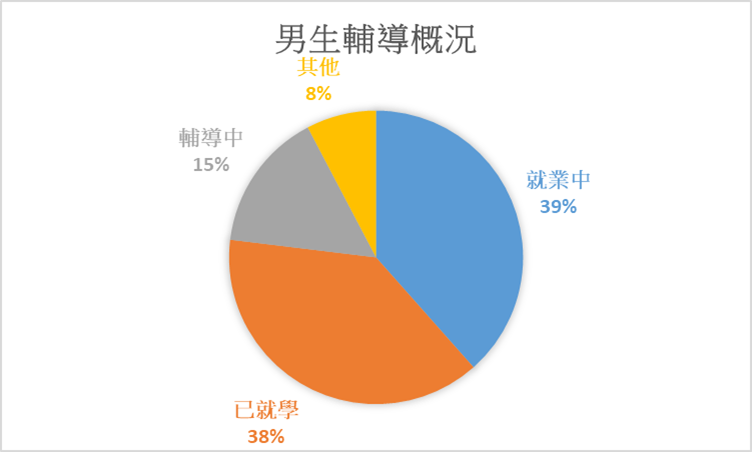 圖3、111年青少年生涯探號計畫輔導概況男女統計(女生):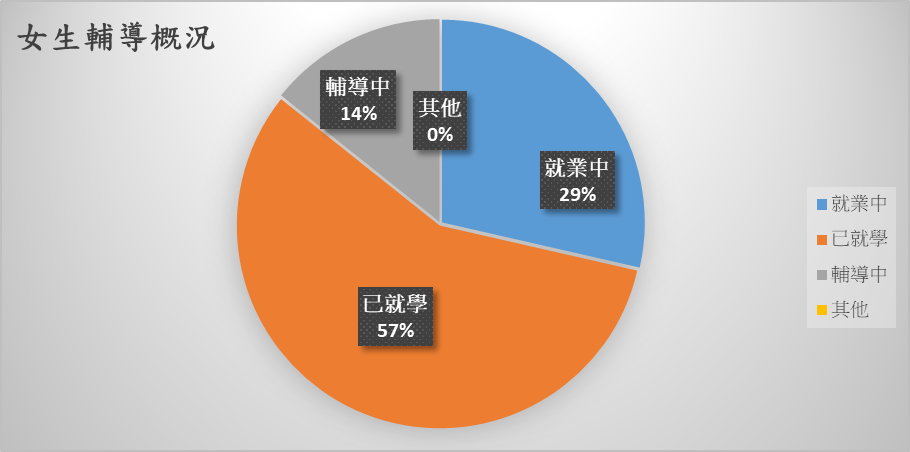 承辦人：　　　　　　　　　　　科長：輔導類別男(人數)女(人數)就業中52已就學5＊4※輔導中21其他10